ВОЗВРАТ ТОВАРАЕсли сам СБЕР привез вам товар, то оформляем документ «Возврат от покупателя» с галками б/у и н/у на контрагента "МАРКЕТПЛЕЙС" ООО (СБЕР). Если у вас претензия от покупателя, то оформляем возврат покупателя на контрагента «Интернет-покупатель СБЕР»Списание делаем, если товар дороже забрать чем он стоит…с основание «МП Виртуальные возвраты» Если деньги возвращаем через р/с организации, то документ с галками б/у и н/у + выгрузить данные в онлайн-кассу + документ «Списание товаров»Если деньги возвращаете вы, то документ без галок б/у и н/у + РКО + документ «Списание товаров»ВНИМАНИЕ сумма в возврате покупателя и ПКО/ППисх должны быть одинаковыми!!!!!!ЗАКРЫТИЕ МЕСЯЦА ПО СБЕРУЭТАП ПЕРВЫЙ «Отчет комиссионера»отчет комиссионера создается по документу 0000000000ХХХХ_Акт (Приложение1) (Goods).XLSX (НЕ ИЗ ПАПКИ Программа лояльности)в 1С комиссия должна равняться 0 т. е. без комиссионного вознаграждениядля загрузки нужны колонки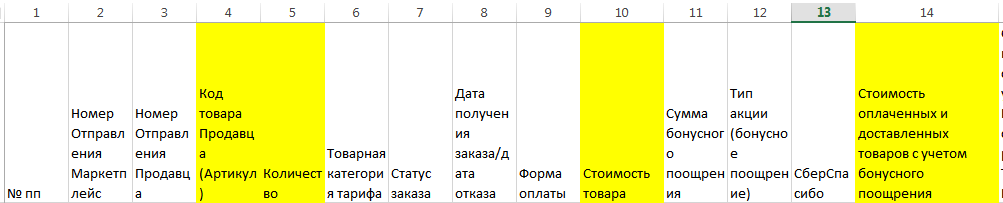 ВАЖНО: УБРАТЬ СТРОКИ в ексель, где в колонке количество ПУСТО или НОЛЬНастоятельно рекомендую загружать в 1С колонку №2 «Номер Отправления Маркетплейс» для прослеживания товаров  по РТУ и выявления минусов по ним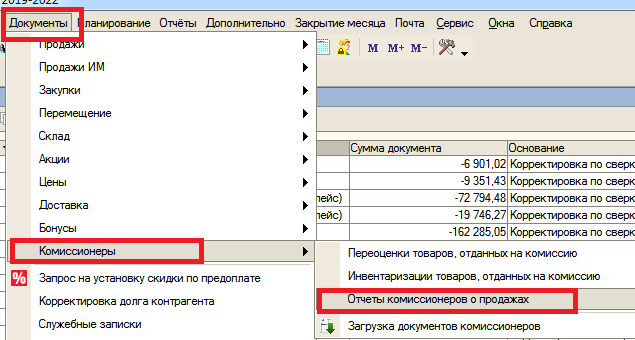 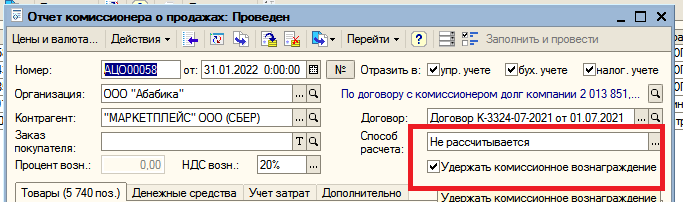 Создаете пустой документ «Отчет комиссионера» сохраняете и выходите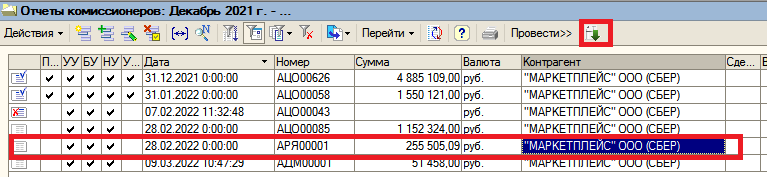 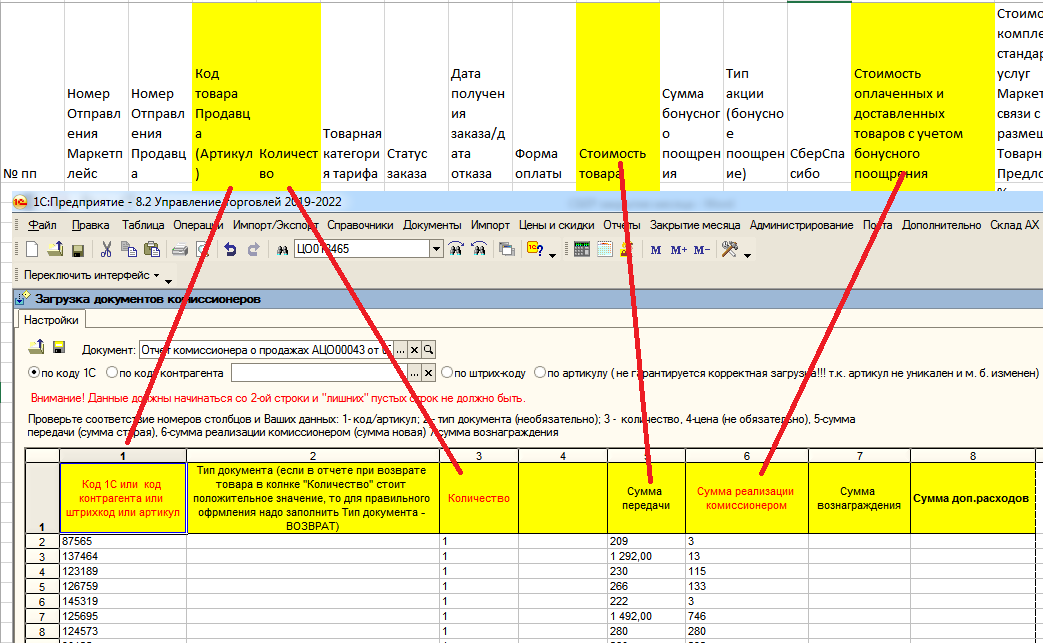 Важно!!!!! Сумма вознаграждения 0,00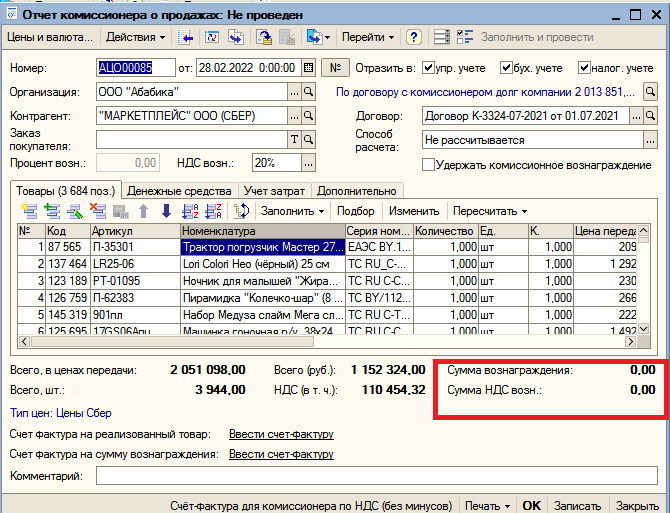 ПРОВЕРЯЕМ ВСЕ ЛИ ВЕРНО!!!!! Суммы столбцов из екселя (без пустых строк)  должны совпадатьс 1С см. ниже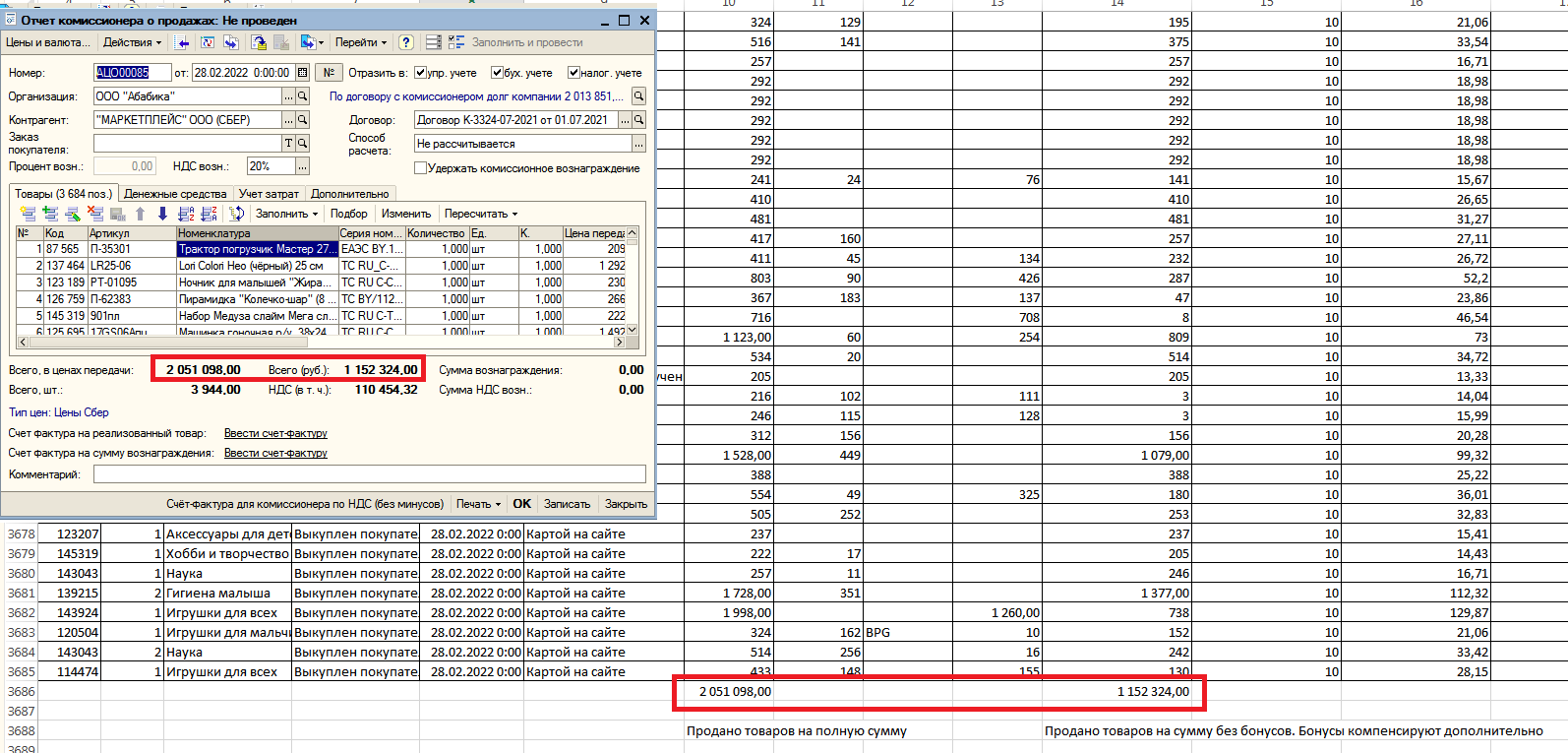 Проверьте комплект докуменов, если у вас есть файл (примерно с таким названием 000000000082520_¦Р¦¦TВ (¦ЯTА¦¬¦¬¦-¦¦¦¦¦-¦¬¦¦1) (Goods) ¦-¦¦¦¬ ¦+¦¦TВ¦-¦¬¦¬¦¬¦-TЖ¦¬¦¬_31.01.2023.PDF) с содержимым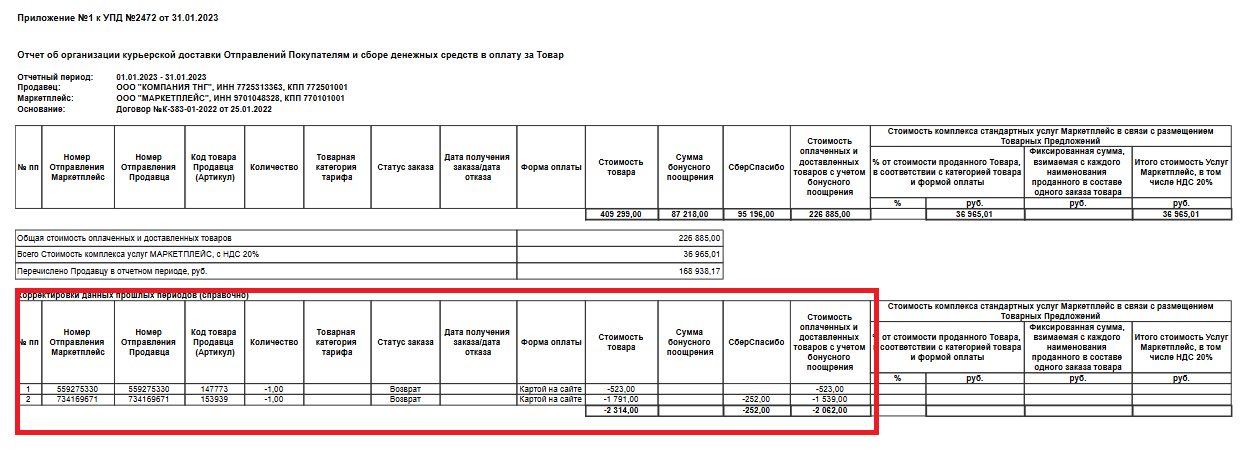 То позиции указанные в этом приложении заносим в отчет комиссионера с минусом, где «Стоимость товара» это Сумма передачи, а «Стоимость оплаченных и доставленных товаров с учетом бонусного поощрения» это СуммаЗаписываем и выходим. Проводим документ через кнопку Провести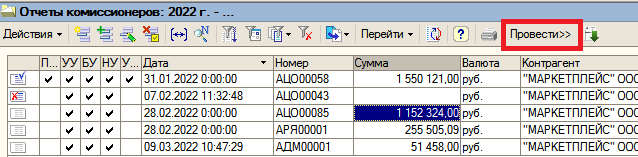 Далее заходим и вводим с/ф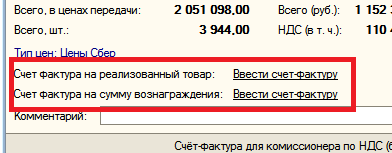 ЭТАП ВТОРОЙ «Вознаграждение» НЕ ИЗ ПАПКИ Программа лояльности берем файлик 0000000000ХХХХХ_Универсальный передаточный документ_00.00.0000.PDFРаньше помимо отчета комиссионера Вы делали документы «Корректировка долга» и их проводила я – с этого момента Вы делаете ПКО без б/у на основании отчета комиссионера к которому они относятся и эти ПКО Вы проводите сами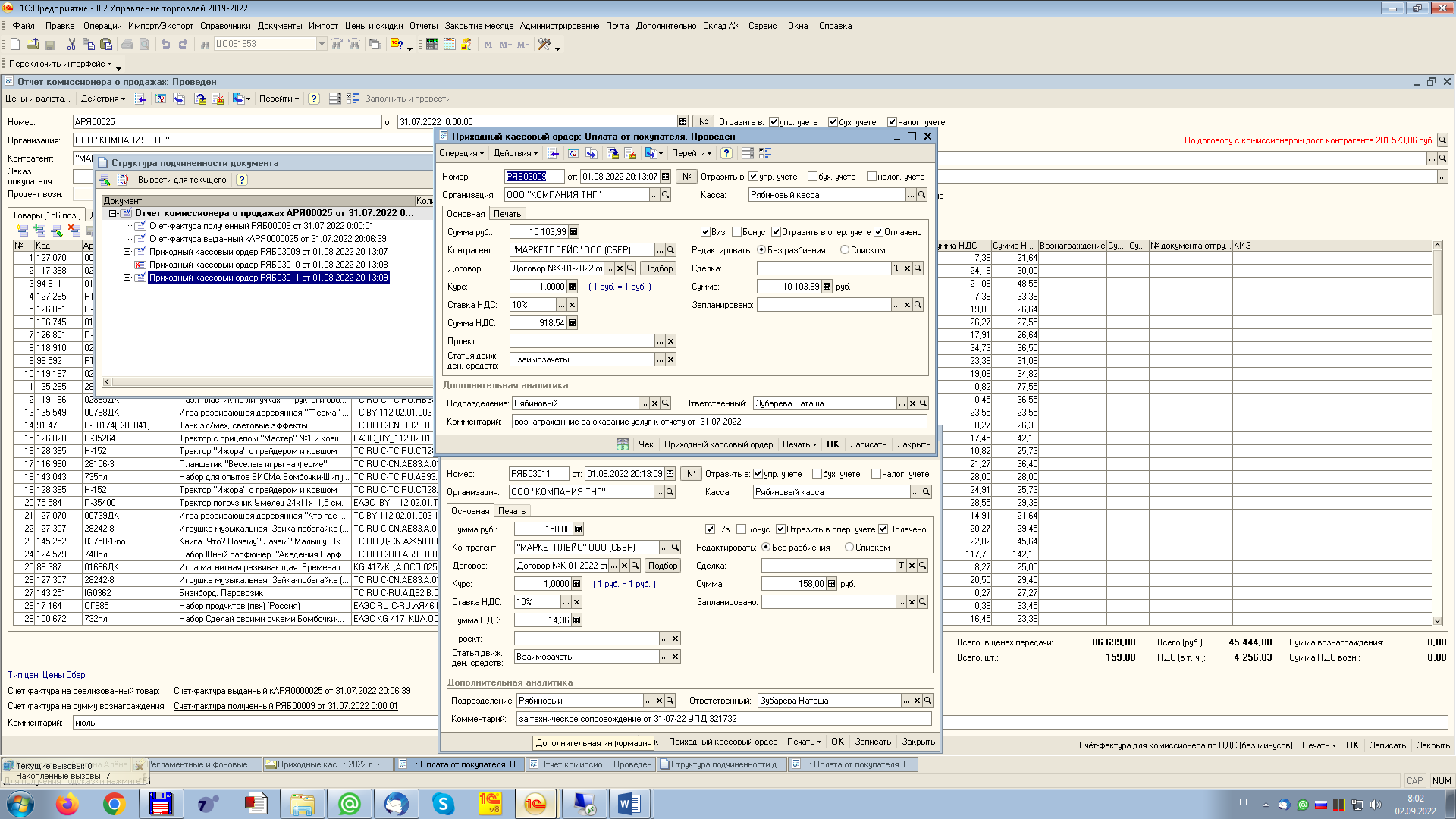 ВАЖНО:Дата ПКО или от которого отчет контрагента, если делаете «месяц в месяц» или 1 число текущего месяца.Должна стоять галка В/з (встает автоматически если ПКО делается из отчета комиссионера)Должна стоять статья движения ден. средств «Взаимозачет» (встает автоматически если ПКО делается из отчета комиссионера)Включить режим редактирования «Без разбиения»Изменить сумму согласно документу Комментарий ОБЯЗАТЕЛЬНО!!! ИЗ ПАПКИ Программа лояльности берем файлик 0000000000ХХХХХ_Универсальный передаточный документ_00.00.0000.PDFИ делаем ещё один документ «ПКО» аналогично см. выше.Документы в бухгалтерию отсылать ОБЯЗАТЕЛЬНО Оформление документов в ЭДО!!!Заходим в Диадок по своим логину и паролю (https://www.diadoc.ru/). Как правило, документы от маркетплейса поступают до 10 числа каждого месяца. На закладке входящие находим документы от ООО «Маркетплейс», а именно Акт+УПД и УПД. Суммы этих документов должны соответствовать суммам введеных вами на предыдущем этапе ПКО. Рядом с документами ставим V 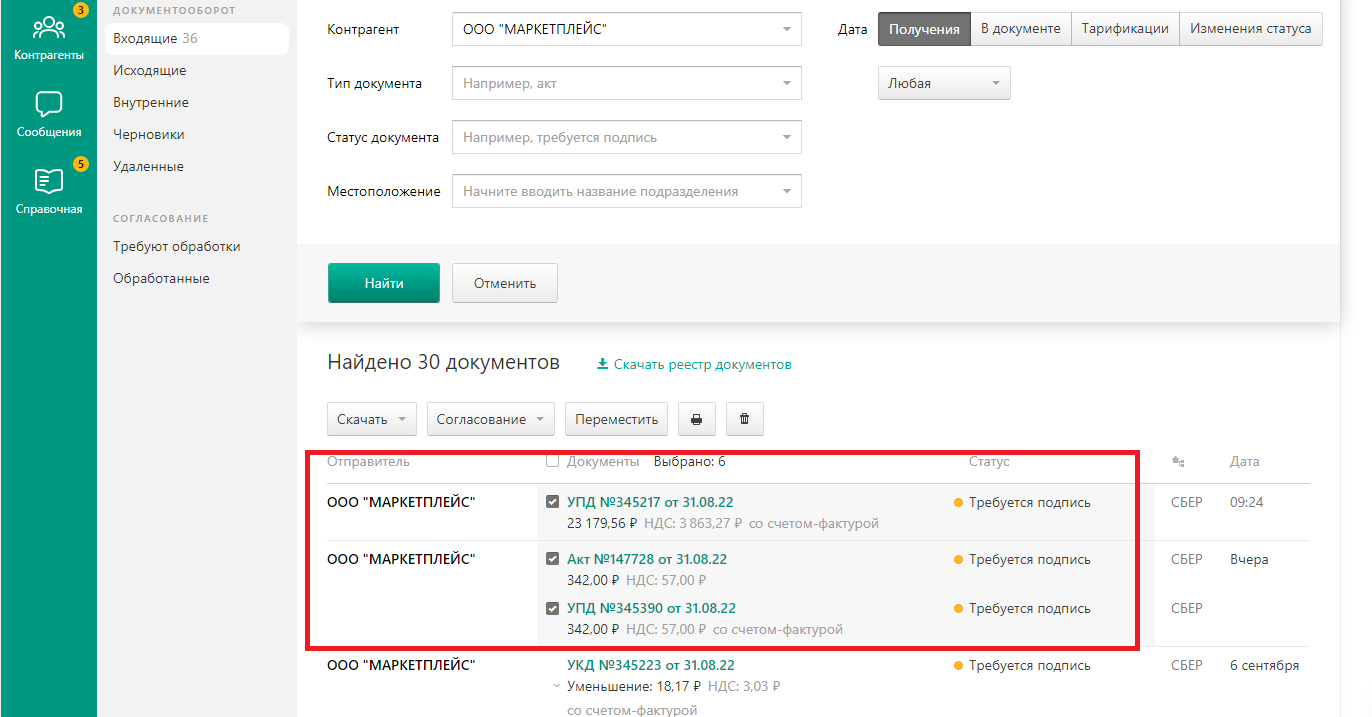 Нажимаем «Согласование» - «На подпись»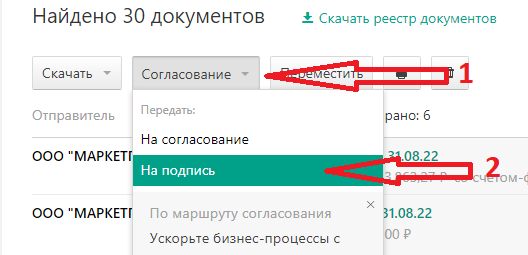 Обязательно выбираем генерального директора соответствующей организации и нажимаем «Передать»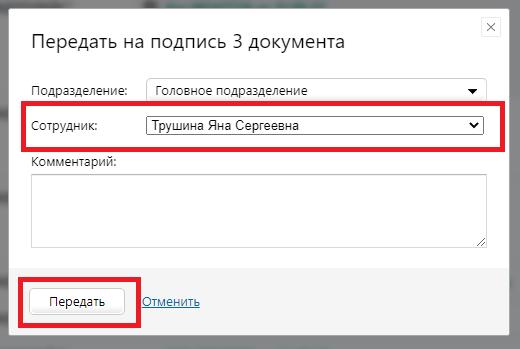 ЭТАП ТРЕТИЙ «Возмещение бонусов» ИЗ ПАПКИ Программа лояльности берем файлик 0000000000ХХХХХ_Счет-фактура входящий_00.00.0000.PDF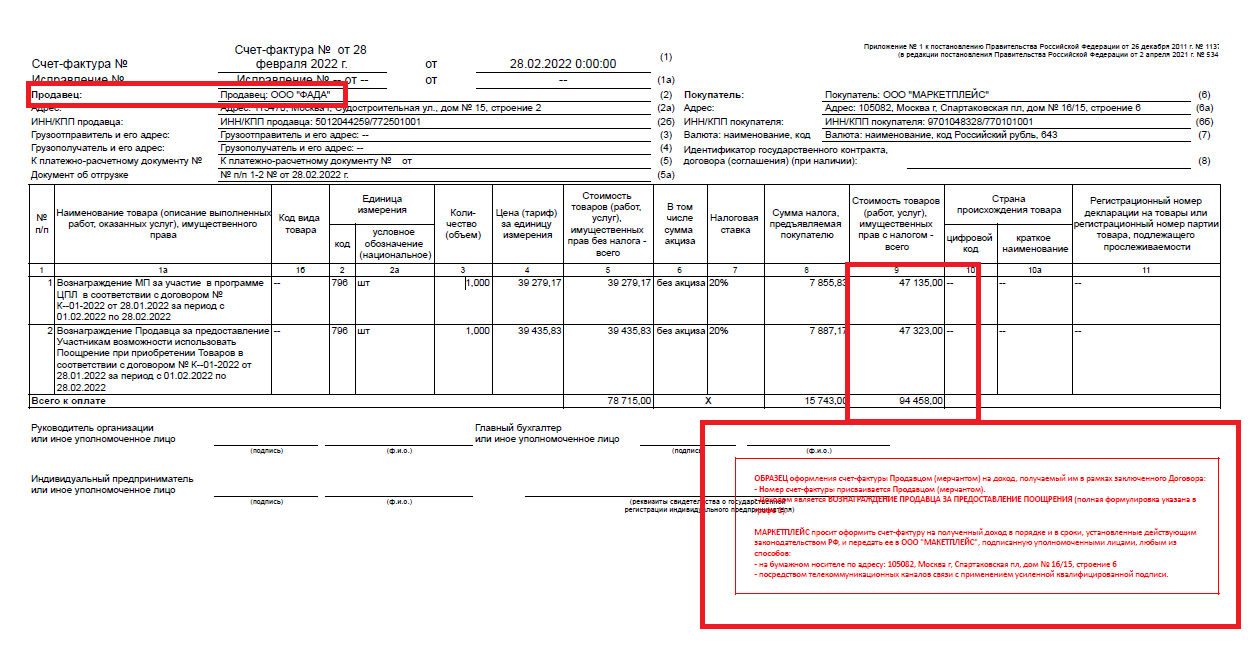 Первым числом месяца по документу-образцу СБЕРА создаем РТУПример такой РТУ по абабике (не забудьте первый раз создать договор С ПОКУПАТЕЛЕМ!!! И назвать «Возмещения бонусов СБЕР Россошанке»)Внимание выбирать номенклатуру правильно!!!! И указывайте правильную сумму по каждой из них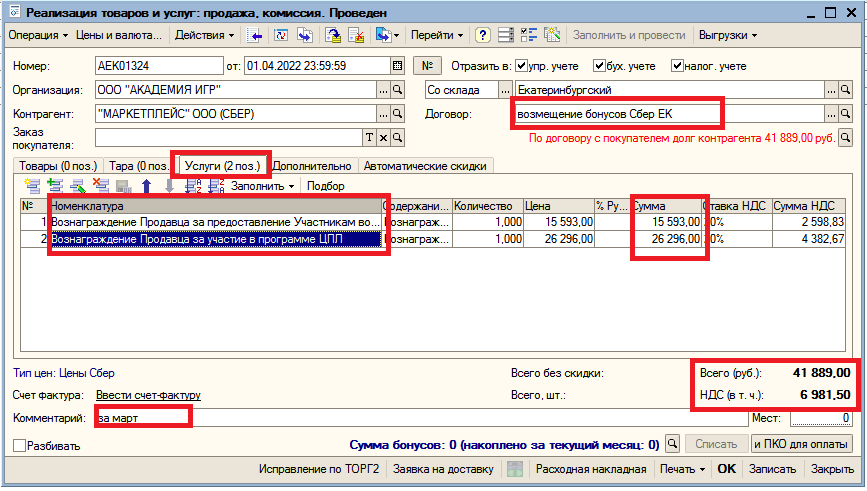 Оформление документа в ЭДО!!! Внимание! Данное действие выполняется только теми филиалами, которые работают со СБЕРом от ООО! Если работаете от ИП, данный документ оформлять в ЭДО не требуется!В документе РТУ нажимаем «Выгрузки» - «Выгрузка УПД на услуги ЭДО (*.xml)».Если документ РТУ оформлен правильно, то все необходимые поля заполнятся автоматически, ничего руками заполнять и менять не нужно, нажимаем «Выполнить».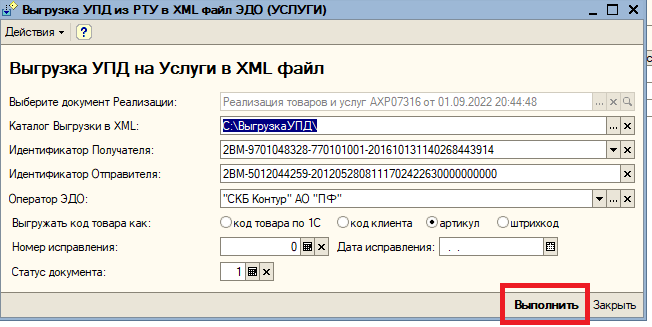 По умолчанию документ для ЭДО выгружается в C:\ВыгрузкаУПД\ в папку с номером документа!Заходим в Диадок по своим логину и паролюНажимаем «Новый документ», по ссылке Загрузите с компьютера выбираем нужный документ(ы) или перетаскиваем в поле загрузки документов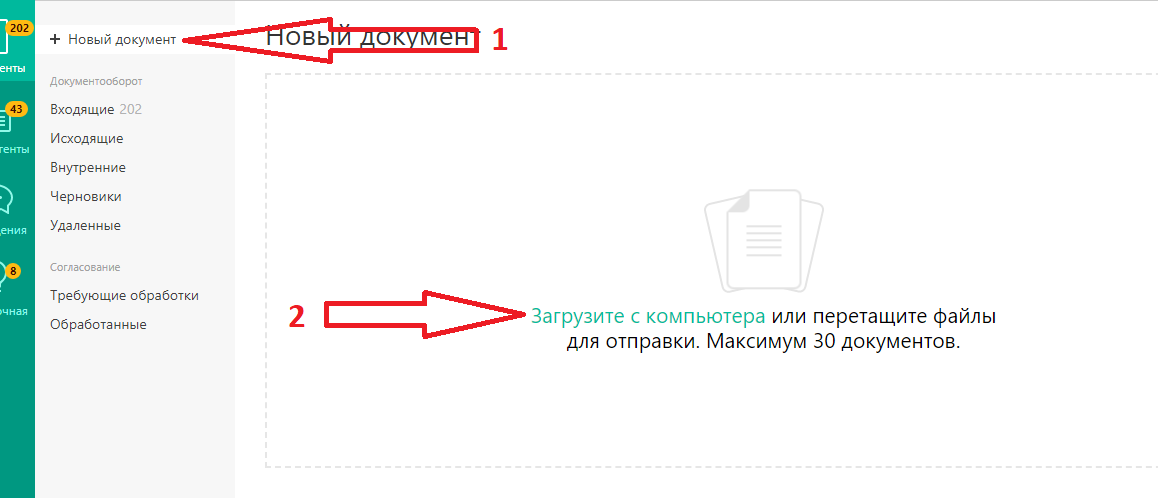 После того как документы загрузились и отсутствуют ошибки, выбираем «Согласование» - «На подпись»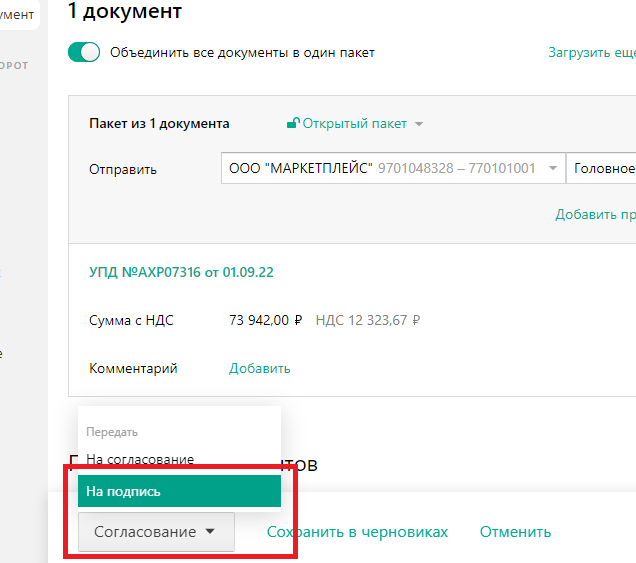 Обязательно выбираем генерального директора соответствующей организации и нажимаем «Передать»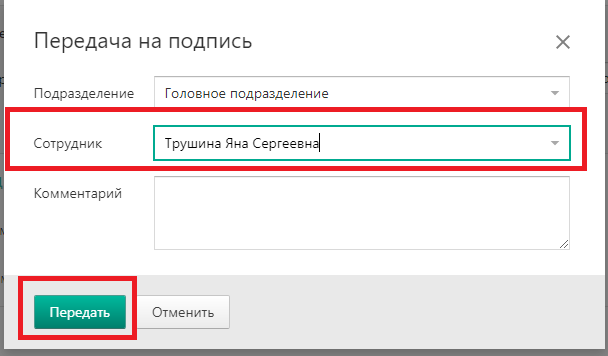 Универсальный корректировочный документЕсли получили такой документЕсли в УКД продавец МАРКЕТПЛЕЙС 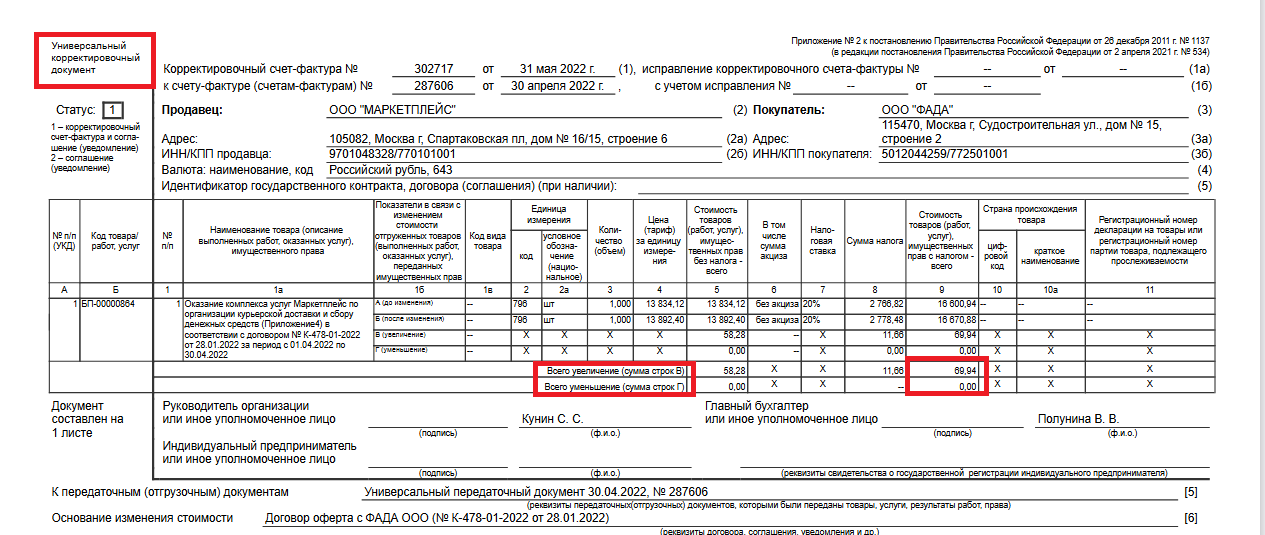 на увеличение, то в документе «Корректировка долга» эту сумму указываем в колоyке  «УМЕНЬШЕНИЕ ДОЛГА или делаем ПКО на основании отчета комиссионерана уменьшение, то ТОЛЬКО в документе «Корректировка долга»  эту сумму указываем в колонке «УВЕЛИЧЕНИЕ ДОЛГА»,Если в УКД продавец ВАША ОРГНИЗАЦИЯ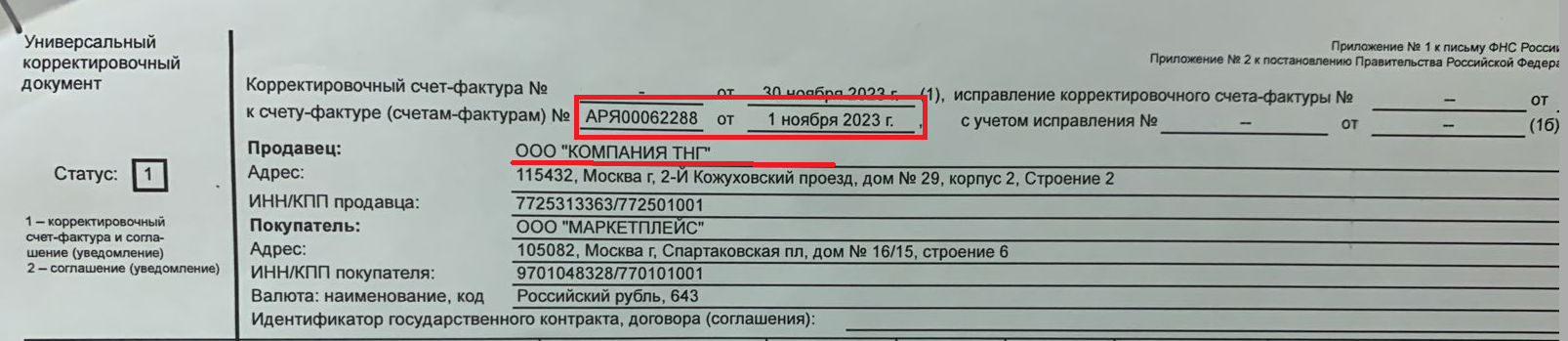 на увеличение, то ТОЛЬКО в документе «Корректировка долга» эту сумму указываем в колоyке  «УВЕЛИЧЕНИЕ  ДОЛГА»на уменьшение, то в документе «Корректировка долга»  эту сумму указываем в колонке «УМЕНЬШЕНИЕ ДОЛГА», или делаем ПКО на основании РТУВНИМАНИЕ Если в УКД продавец ВАША ОРГНИЗАЦИЯ, то ещё нужно оформить это УКД в ЭДОДля этого отправляем в бухгалтерию документы и ждем от них номер и дату УКД.Получив номер и дату УКД заходим в Диадок в раздел «Исходящие» и находим УПД с номером указанным в документе (используем Расширенный поиск: контрагент ООО «Маркетплейс» тип документа УПД) – кн. Найти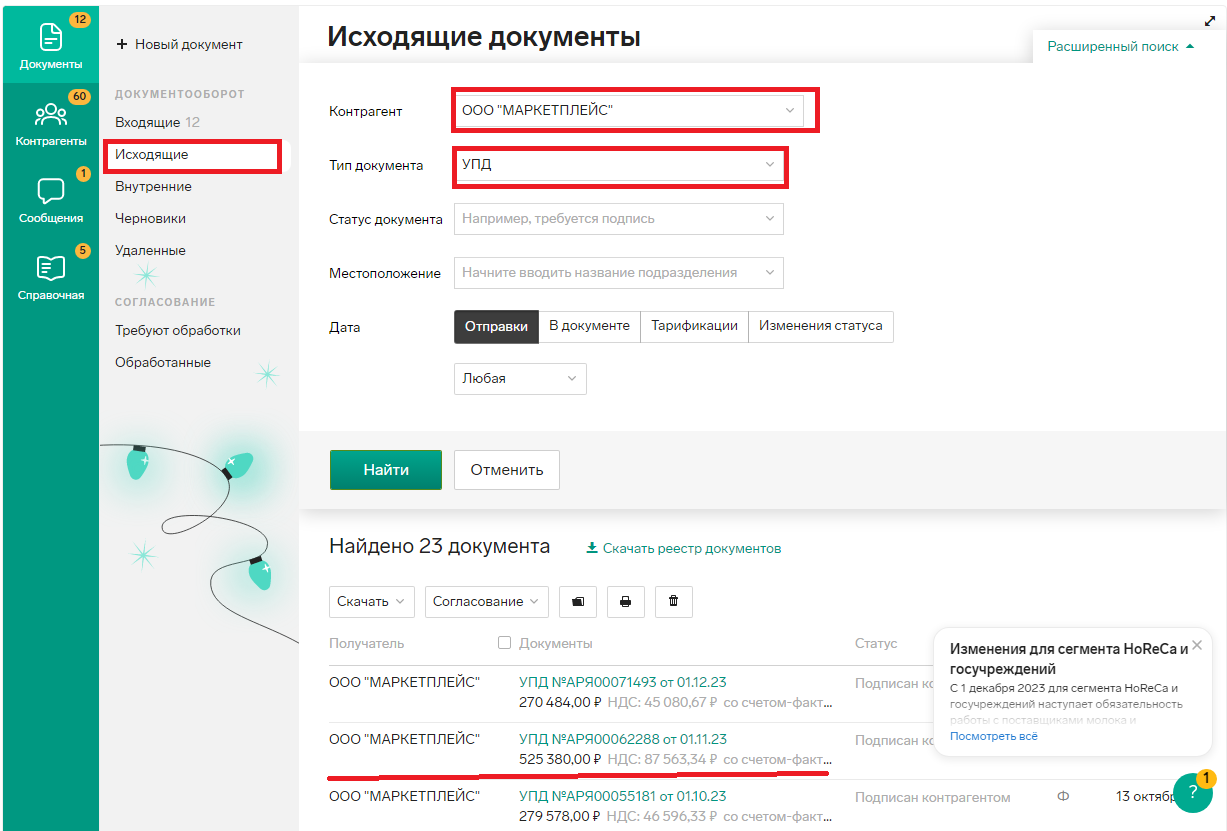 Заходим в него и выбираем п. Отправить уточнение, а там Создать корректировку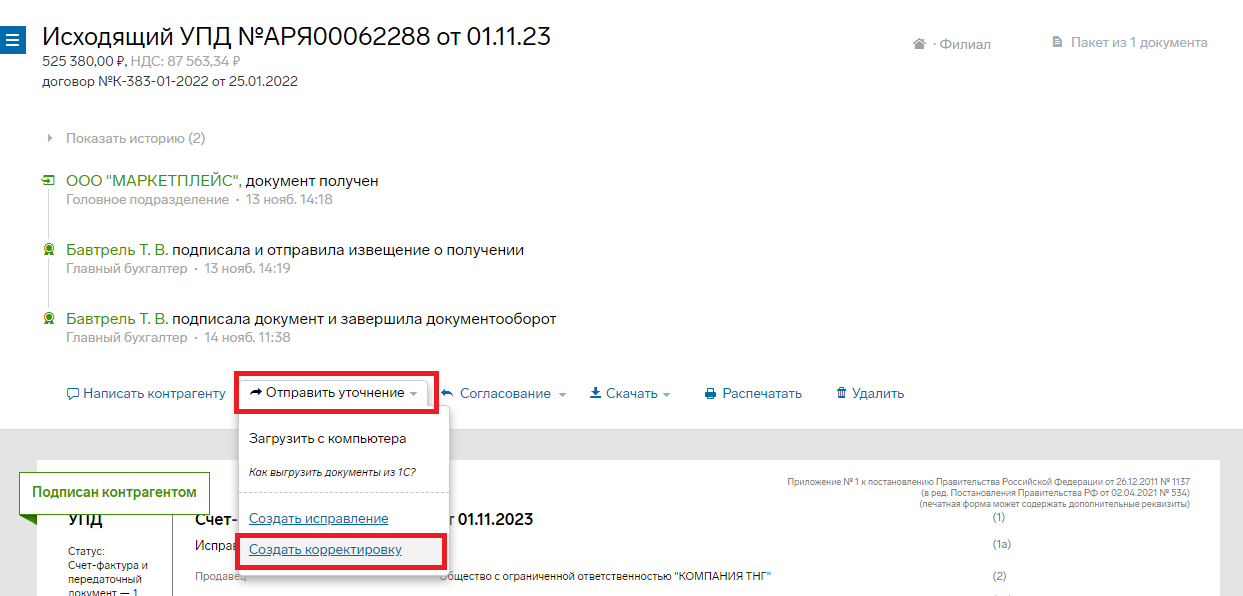 В открывшемся окне вводим номер и дату присланные из бухгалтерии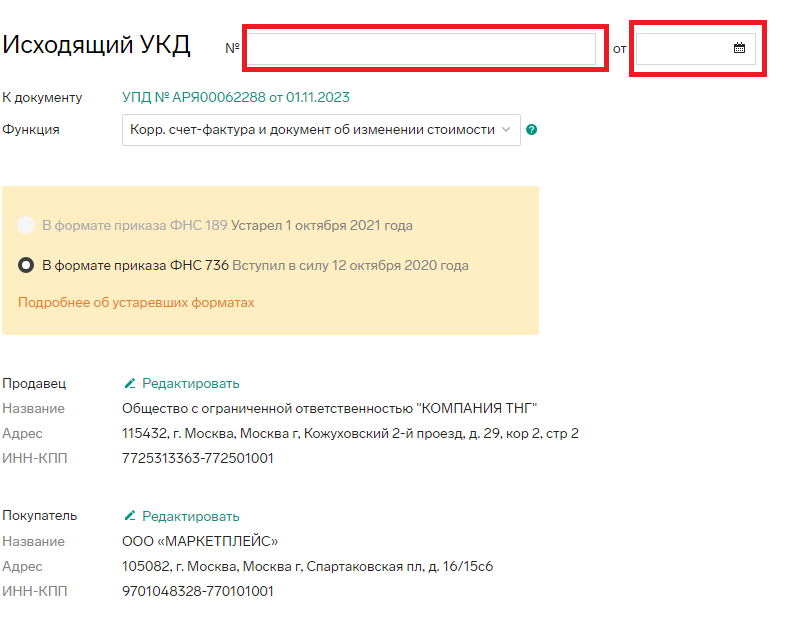 Выбираем строку которую надо корректировать согласно документам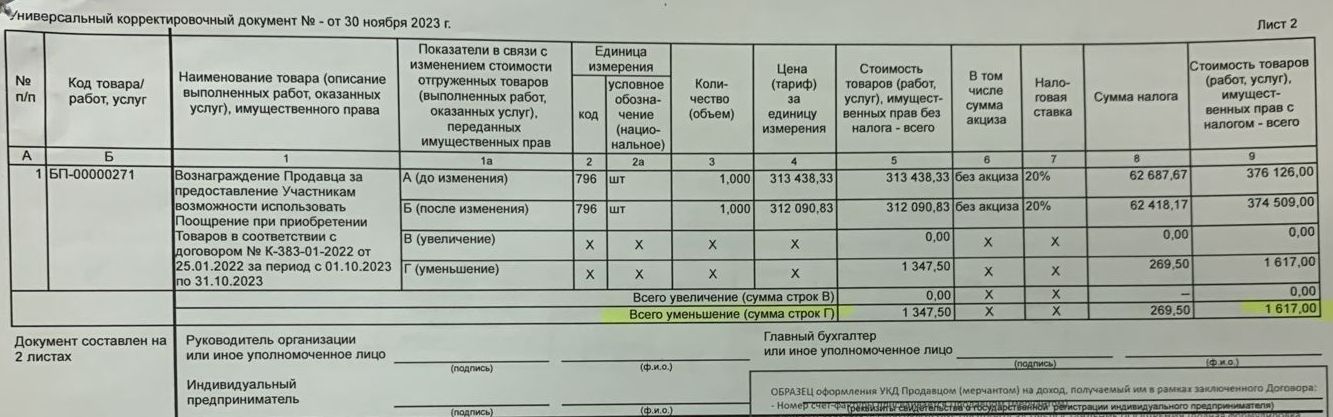 И вводим правильную ЦЕНУ (при переходе в другое поле остальные поля рассчитываются автоматически), а строку которая не изменялась удаляем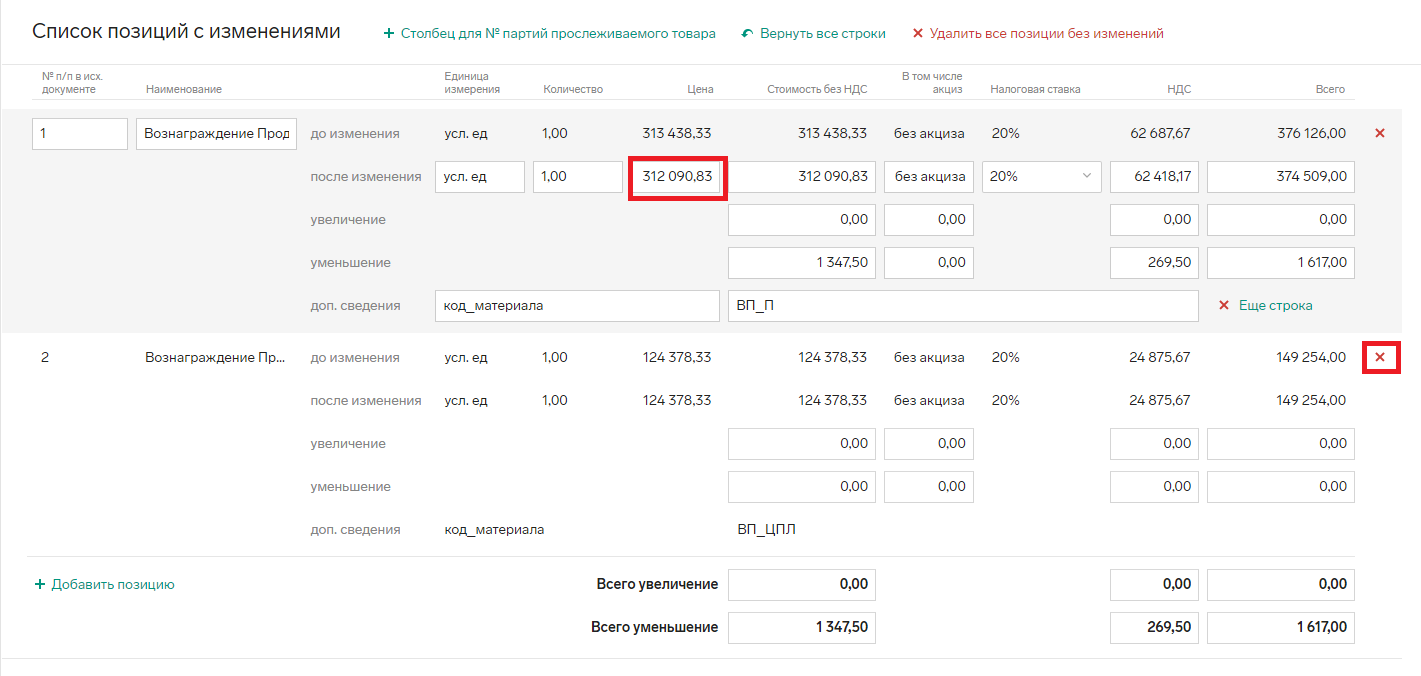 Сверяем документ и ЭДО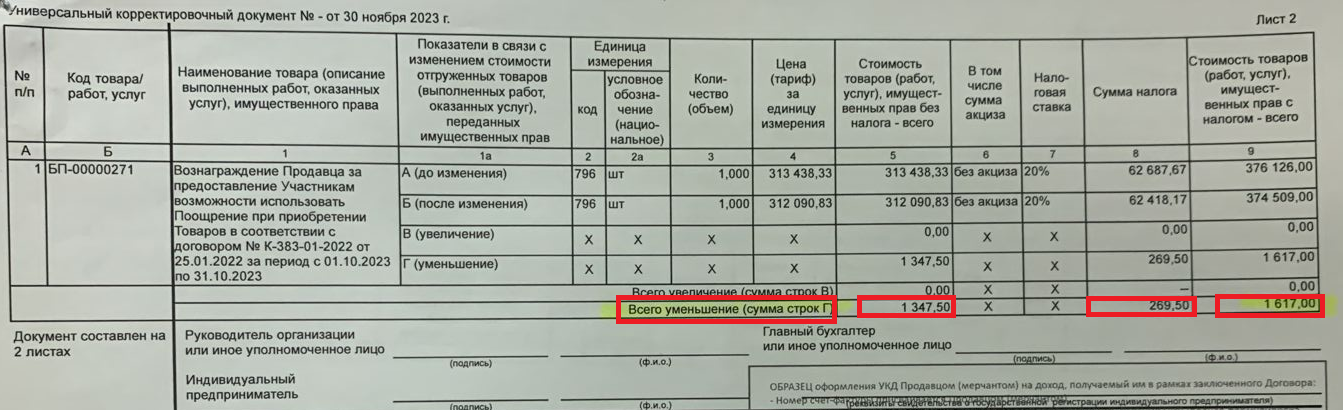 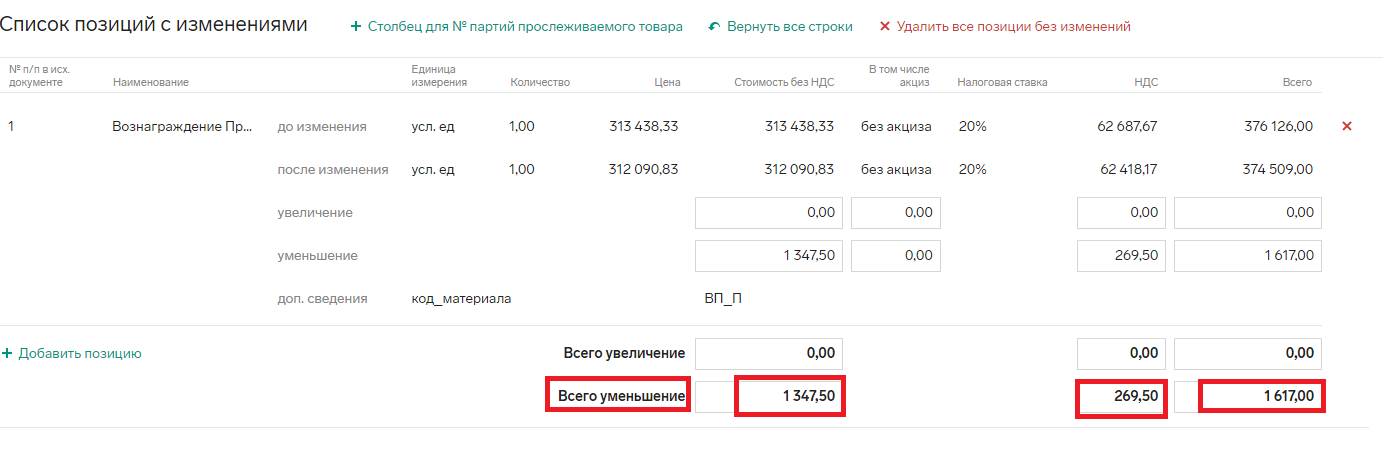 Далее в нижнем левом углу выбираем кнопку Согласование и На подпись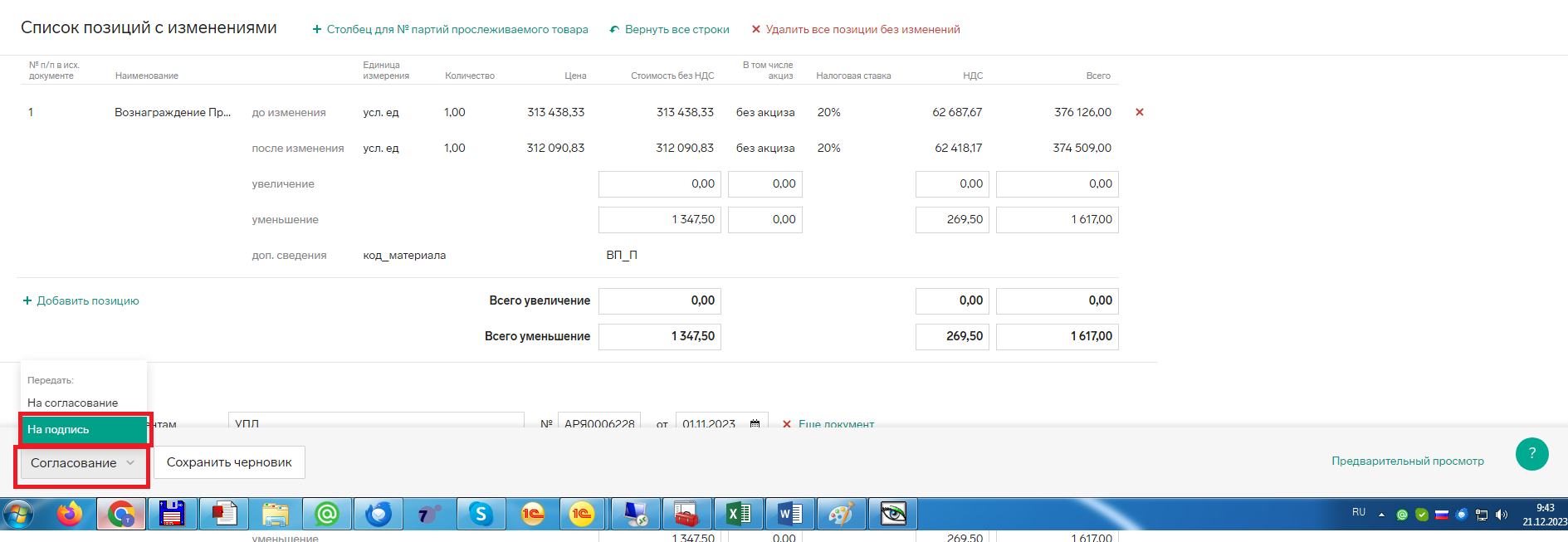 Оформление документов в ЭДО!!!Заходим в Диадок по своим логину и паролю. Находим во входящих соответствующие документы УКД и отмечаем их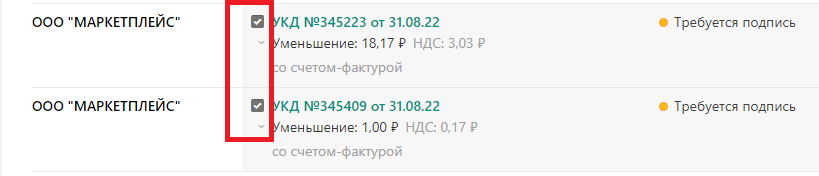 Нажимаем «Согласование» - «На подпись»Обязательно выбираем генерального директора соответствующей организации и нажимаем «Передать»Самовыкуп СберСоздаем документ возврат товара от покупателя контрагент Сотрудник ТНГ, без б/у, на товар, который заказывали и по цене из заказа, вх. номер - номер заказа Сбер и дата заказа Сбер из 1С и в комментарии «Сбер самовыкуп». Для возврата денег сотруднику, который выкупал товар, создаем на основании возврата РКО.Пересчет логистики  Создаем новый документ. Проверьте, что в документе стоит контрагент "МАРКЕТПЛЕЙС" ООО (СБЕР) и  Склад МП – «СБЕР склад поставщика»Затем кн. Заполнить – п. Заполнить по документу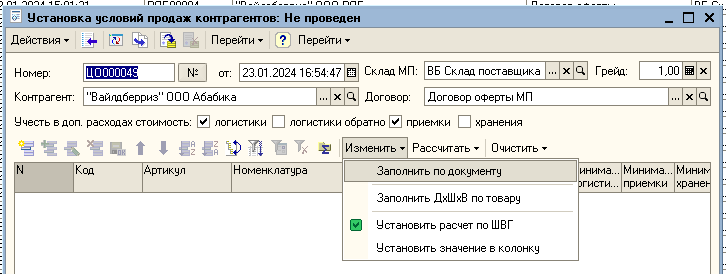 На вопрос отвечаем - ДА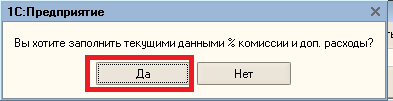 Далее выбираем вид документа «Счет на оплату» 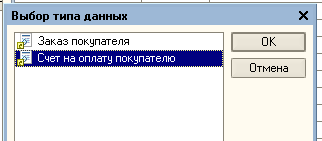 и далее ваш счет-матрицу.После заполнения… может пройти несколько минутДалее кн. Заполнить – п. Установить расчет по ШВГ – ДА (чтобы исключить возможные ошибки)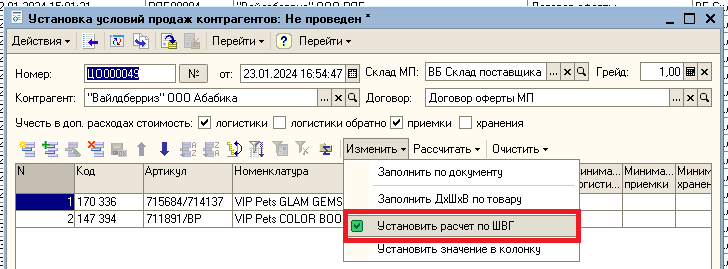 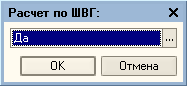 Затем кн. Рассчитать – п. Рассчитать % и доп. расходы по складу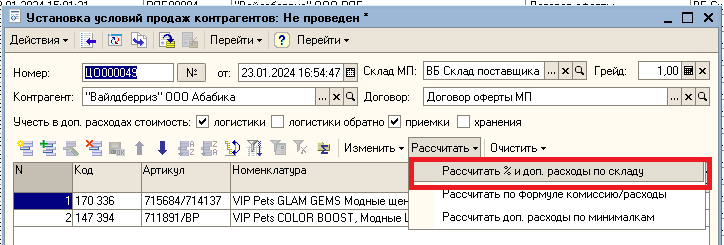 ГотовоКодАртикул Наименование156 985ВП_ЦПЛВознаграждение Продавца за участие в программе ЦПЛ156 986ВП_ПВознаграждение Продавца за предоставление Участникам возможности использовать Поощрение при приобретении Товаров